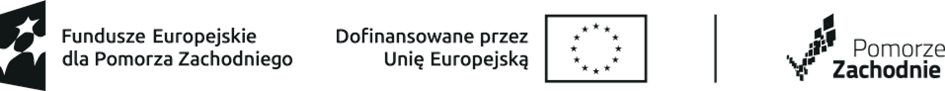  …………………………………………..				…………………………..							                              (miejscowość i data)…………………………………………..…………………………………………..                   (imię i nazwisko, adres)	Wniosek o udzielenie dni wolnych w związku z odbywaniem stażuPodstawa prawna: art. 53 ust. 7a ustawy z dnia 20 kwietnia 2004r. o promocji zatrudnienia                    i instytucjach rynku pracy na wniosek bezrobotnego odbywającego staż w miejscu pracy, pracodawca jest zobowiązany do udzielenia dni wolnych w wymiarze  2 dni za każde 30 dni kalendarzowych odbywania stażu. Za ostatni miesiąc odbywania stażu pracodawca jest obowiązany udzielić dni wolnych przed upływem terminu zakończenia stażu.Proszę o udzielenie dni wolnych w dniach od ……………..……. do ……………..…. – razem …………………..… dni roboczych.   …………………..………….						………………………..     Akceptacja pracodawcy						     (podpis wnioskodawcy)            (podpis i pieczątka)* wniosek należy załączyć do listy obecności za dany miesiąc